Протоколрассмотрения заявок на участие в открытом аукционепо продаже объекта недвижимого имущества муниципальной собственностиг. Севск                                                                                                       20.02.2019 г.1. Организатор аукциона:  Администрация Севского муниципального района в  лице комитета по управлению  муниципальным имуществом.Местонахождение и почтовый адрес продавца: 242440. Брянская область,  г. Севск, ул. Розы Люксембург, 50. Контактный телефон: 8 (48356) 9-75-51/ факс 9-14-33.2. Собственник имущества, выставленного на продажу – МО Севский муниципальный район Брянской области.3. На заседании аукционной комиссии о признании претендентов участниками аукциона присутствуют 7 членов комиссии:Председатель комиссии: Большунов Михаил Владимирович – заместитель главы администрации Севского муниципального района;Заместитель председателя комиссии: Лебедик Николай Петрович – председатель Комитета по управлению муниципальным имуществом;Секретарь комиссии: Реброва  Ольга Юрьевна – старший инспектор комитета по управлению муниципальным имуществомЧлены комиссии:Мерзлякова Тамара Федоровна – заместитель главы администрации Севского муниципального района;Гармаш Татьяна Васильевна - начальник отдела муниципальной службы, юридической и кадровой работы  администрации  Севского муниципального района;Кузина Елена Валентиновна -  начальник отдела экономики, торговли, бытовых услуг и муниципального контроля;Екимов Александр Михайлович – начальник отдела архитектуры и строительства.4. Информационное сообщение о проведении аукциона по продаже объекта недвижимого имущества муниципальной собственности было опубликовано в информационном бюллетене по официальному опубликованию (обнародованию) правовых актов администрации Севского муниципального района Брянской области  от 24.01.2019 г. № 351 и размещено на официальном интернет-сайте Российской Федерации www.torgi.gov.ru., и сайте администрации Севского муниципального района. 5. Наименование и характеристика, выставленного  на продажу движимого имущества муниципальной собственности:6. Процедура рассмотрения заявок на участие в аукционе проводилась аукционной комиссией в период с 10 часов 00 минут до 10 часов 30 минут 20.02.2019 года по адресу: Брянская область, Севский район, г. Севск, у. Розы Люксембург, 50, кабинет председателя аукционной комиссии.7. До окончания, указанного в информационном сообщении о проведении аукциона по продаже объекта муниципальной собственности, срока подачи заявок на участие в аукционе до 16 час. 00 мин. 19.02.2019 г.  поступили две заявки по лоту №1 на участие в аукционе на бумажных носителях, как это зафиксировано в журнале регистрации поступления заявок на участие в аукционе.8. Сведения о претендентах, подавших заявки на участие в аукционе9. До окончания указанного в извещении о проведении   аукциона срока, заявки на участие в аукционе по лоту № 1 не отзывались. 10. Претенденты, которым было отказано в допуске к участию в аукционе – нет.11. Аукционная комиссия рассмотрела заявки на участие в аукционе на соответствие требованиям,  установленным в документации об аукционе, и приняла решение:допустить к участию в аукционе:-  физическое лицо – Тарасова Сергея Петровича;-  физическое лицо – Юркова Николая Александровича;-  физическое лицо - Тарасова Владимира Владимировича;-  физическое лицо – Тарасову Юлию Вячеславовну.Голосовали «за» - единогласно.12. Протокол рассмотрения заявок на участие в  аукционе, подлежит размещению на официальном Интернет – сайте Российской Федерации www.torgi. gov. ru. , сайте администрации Севского муниципального района. 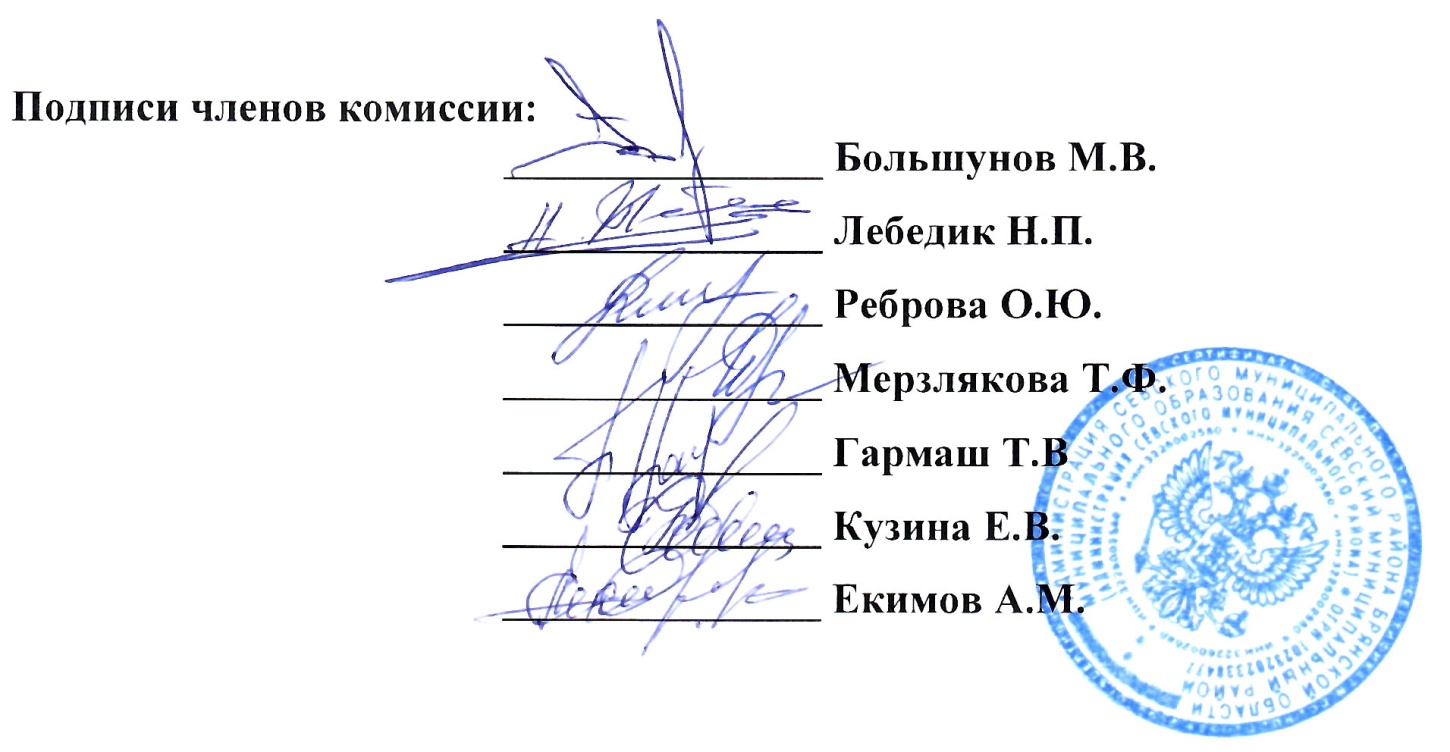 №лотаНаименование объектаНачальная цена, руб. (без учета НДС)Задаток,руб., 20%Шаг аукциона, руб., 5 %Лот № 1Находящееся в муниципальной собственностиМО Севский муниципальный район:нежилое помещение площадью 88,9 кв.м, учетный номер части 32:22:0390229:106/1,по адресу: Брянская область, Севский район, г. Севск, ул. Ленина, д. 3, 1 этаж.1967 года постройки.Ограничение прав на помещение - аренда.1 530 000,0306 000,076 500,0№ п/п Наименование (для юрид. лица), Ф.И.О. ( для физ. лица)претендентаМесто нахождения (для юрид. лица)место жительства(для физ. лица)Реквизиты (для юрид. лица)паспортные данные(для физ. лица)Дата и время поступления заявкиЛот № 1Лот № 1Лот № 1Лот № 1Лот № 11ТарасовСергейПетровичБрянская область, г. Севск, ул. Советская, д. 93Паспорт  серия 15 11 № 951791, выдан 11.08.2011  ТП УФМС России по Брянской обл. в г. Севск21.01.2019 г., 12 час. 30 мин.2ЮрковНиколай АлександровичБрянская область,  Севский район, с. Подывотье, ул.Молодежная, д.8Паспорт  серия 15 12 № 030243, выдан 11.10.2012 ТП УФМС России по Брянской обл. в г. Севск 12.02.2019 г., 14 час. 30 мин.3Тарасов Владимир ВладимировичБрянская область, г. Брянск, ул. Спартаковская, д. 36, кв. 2Паспорт серия 15 04№ 426082, выдан 31.08.2005 г. УВД Советского района г. Брянска19.02.2019 г.,12 час. 15 мин.4Тарасова Юлия ВячеславовнаБрянская область, г. Брянск, ул. Спартаковская, д. 36Паспорт серия 15 08№ 766541, выдан 13.02.2009 г. отделением УФМС России по Брянской области в Фокинском районе гор. Брянска19.02.2019 г.,12 час. 20 мин.